COUPON REPONSERéservation et règlement avant le 20 juillet àLévriers & Compagnie59 rue des Groies17230 CHARRONVotre nom : …………………………..Tarifs (boissons non comprises): adultes                        15€  enfants (-12 ans)        10€Nombre d'adultes: ……..     X 15€ =Nombre d'enfants: ……..    X  10€ =Total : …… € Chèque à l'ordre de Lévriers & CompagniePrécisez votre choix: …..moules et/ou …. rôti 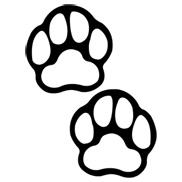 